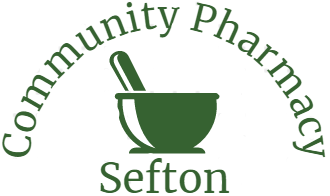 Sefton Local Pharmaceutical Committee Strategy 2023-27 Mission statement = Our goal is to support our contractors to meet existing challenges & obligations. We aim to enable pharmacy teams to confidently embrace opportunities & become equipped for now & the future.Understand the priorities of each local commissioner and engage with them to develop, commission and where necessary pilot new innovative services. Act as leaders to ensure contractors understand the 5 year forward view for community pharmacy , ICS & commissioner priorities and any subsequent updated visions,   locally and nationally Actively support the use of new technologies that will embed pharmacy into a more integrated health and social care system and allow improved signposting or referral of patients Act as leaders for the profession with local commissioners and stakeholders, championing the attributes of community pharmacy Update and support contractors regarding new regulatory or contractual requirements Engage with contractors to understand their priorities for LPC support and deliver against these Support contractors to develop a workforce, skill mix and ways of working aligned to current and future pharmacy contract models Ensure we communicate effectively  with our contractors via a range of methods Support contractors to enable them to fully engage in public health promotion events and health messages and pharmacy campaigns Provide efficient support to individual contractor queries or issues that threaten their business Provide support to pharmacy teams to improve the quality and delivery of existing and new services Communicate with contractors regarding changes to commissioning processes and the changing community pharmacy model        Support contractors with existing IT functionality and future developments        Identify contractors training needs and work in partnership with CPPE, neighbouring LPCs, commissioners and sponsors to ensure the delivery                                                  of training sessions that develop the skills of contractor’s pharmacy teams Develop relationships within the C&M network and work collaboratively to develop and deliver common activity streams, facilitating the transfer of best practice and services across the footprint Seek opportunities to promote community pharmacy with MPs and in local media  Engage with commissioners and local healthcare providers to support local and national pharmacy campaigns and promote the role of community pharmacy to the public Identify new stakeholders, where they sit on the sphere of influence and develop relationships Build and develop relationships with key stakeholders to facilitate an effective commissioning process and support contractors with new commissioning processes Develop relationships with local commissioners, gain representation on local commissioning boards and influence local policy Liaise with patient and public groups e.g. HealthWatch Work with PCNs and support community pharmacy integration into PCNs Develop relationships within the C&M network and work collaboratively to develop and deliver common activity streams, facilitating the transfer of best practice and services across the footprint Seek opportunities to promote community pharmacy with MPs and in local media  Engage with commissioners and local healthcare providers to support local and national pharmacy campaigns and promote the role of community pharmacy to the public Identify new stakeholders, where they sit on the sphere of influence and develop relationships Build and develop relationships with key stakeholders to facilitate an effective commissioning process and support contractors with new commissioning processes Develop relationships with local commissioners, gain representation on local commissioning boards and influence local policy Liaise with patient and public groups e.g. HealthWatch Work with PCNs and support community pharmacy integration into PCNs Develop relationships within the C&M network and work collaboratively to develop and deliver common activity streams, facilitating the transfer of best practice and services across the footprint Seek opportunities to promote community pharmacy with MPs and in local media  Engage with commissioners and local healthcare providers to support local and national pharmacy campaigns and promote the role of community pharmacy to the public Identify new stakeholders, where they sit on the sphere of influence and develop relationships Build and develop relationships with key stakeholders to facilitate an effective commissioning process and support contractors with new commissioning processes Develop relationships with local commissioners, gain representation on local commissioning boards and influence local policy Liaise with patient and public groups e.g. HealthWatch Work with PCNs and support community pharmacy integration into PCNs Ensure that existing services are re-commissioned and develop viable services across the footprint Work collaboratively with other LPCs to maximise opportunities, service delivery and reduce duplication Increase our knowledge of existing service provision and barriers.  Use data we have on services to analyse performance, maximise consistency of delivery and provide evidence of benefit to commissioners and contractors Simplify the local commissioning process for contractors and commissioners Maximise opportunities by engaging with commissioners when new funding streams are identified and negotiate with commissioners to ensure all services are viable and profitable Maximise contractor delivery of local and advanced service delivery by ensuring contractors have the tools they need to deliver services, share best practice and support contractors to overcome barriers Develop contractors understanding of the changing pharmacy environment and the importance of service delivery Ensure services delivered are valued by local commissioners, align our current services to wider stakeholder plans to safeguard and promote Offer support to all contractors to help them deliver services and understand their contractual requirements for each service Ensure that existing services are re-commissioned and develop viable services across the footprint Work collaboratively with other LPCs to maximise opportunities, service delivery and reduce duplication Increase our knowledge of existing service provision and barriers.  Use data we have on services to analyse performance, maximise consistency of delivery and provide evidence of benefit to commissioners and contractors Simplify the local commissioning process for contractors and commissioners Maximise opportunities by engaging with commissioners when new funding streams are identified and negotiate with commissioners to ensure all services are viable and profitable Maximise contractor delivery of local and advanced service delivery by ensuring contractors have the tools they need to deliver services, share best practice and support contractors to overcome barriers Develop contractors understanding of the changing pharmacy environment and the importance of service delivery Ensure services delivered are valued by local commissioners, align our current services to wider stakeholder plans to safeguard and promote Offer support to all contractors to help them deliver services and understand their contractual requirements for each service Ensure that existing services are re-commissioned and develop viable services across the footprint Work collaboratively with other LPCs to maximise opportunities, service delivery and reduce duplication Increase our knowledge of existing service provision and barriers.  Use data we have on services to analyse performance, maximise consistency of delivery and provide evidence of benefit to commissioners and contractors Simplify the local commissioning process for contractors and commissioners Maximise opportunities by engaging with commissioners when new funding streams are identified and negotiate with commissioners to ensure all services are viable and profitable Maximise contractor delivery of local and advanced service delivery by ensuring contractors have the tools they need to deliver services, share best practice and support contractors to overcome barriers Develop contractors understanding of the changing pharmacy environment and the importance of service delivery Ensure services delivered are valued by local commissioners, align our current services to wider stakeholder plans to safeguard and promote Offer support to all contractors to help them deliver services and understand their contractual requirements for each service Maximise the use of the PharmOutcomes Super-licence Support employees and members with personal development skills needs and ensure succession plans are in place for key roles        Ensure the LPC constitution is followed and that governance structures are in place         Develop values and behaviours for the organisation       Work effectively as a C&M LPC  team,  utilising resources and sharing best practice whilst also providing representation with stakeholders Maximise the use of the PharmOutcomes Super-licence Support employees and members with personal development skills needs and ensure succession plans are in place for key roles        Ensure the LPC constitution is followed and that governance structures are in place         Develop values and behaviours for the organisation       Work effectively as a C&M LPC  team,  utilising resources and sharing best practice whilst also providing representation with stakeholders Maximise the use of the PharmOutcomes Super-licence Support employees and members with personal development skills needs and ensure succession plans are in place for key roles        Ensure the LPC constitution is followed and that governance structures are in place         Develop values and behaviours for the organisation       Work effectively as a C&M LPC  team,  utilising resources and sharing best practice whilst also providing representation with stakeholders 